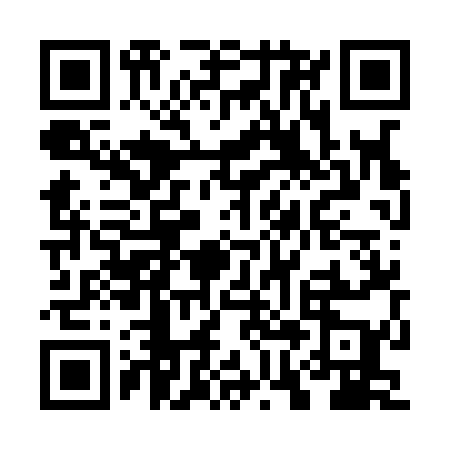 Ramadan times for Bobrowiczki, PolandMon 11 Mar 2024 - Wed 10 Apr 2024High Latitude Method: Angle Based RulePrayer Calculation Method: Muslim World LeagueAsar Calculation Method: HanafiPrayer times provided by https://www.salahtimes.comDateDayFajrSuhurSunriseDhuhrAsrIftarMaghribIsha11Mon4:184:186:1712:033:515:505:507:4312Tue4:154:156:1512:033:535:525:527:4513Wed4:124:126:1212:033:545:545:547:4714Thu4:104:106:1012:023:565:565:567:4915Fri4:074:076:0712:023:585:585:587:5116Sat4:044:046:0512:023:596:006:007:5417Sun4:014:016:0212:024:016:026:027:5618Mon3:583:586:0012:014:026:046:047:5819Tue3:563:565:5712:014:046:066:068:0020Wed3:533:535:5512:014:056:086:088:0321Thu3:503:505:5212:004:076:106:108:0522Fri3:473:475:5012:004:086:116:118:0723Sat3:443:445:4712:004:106:136:138:0924Sun3:413:415:4512:004:116:156:158:1225Mon3:383:385:4211:594:136:176:178:1426Tue3:353:355:4011:594:146:196:198:1627Wed3:323:325:3711:594:166:216:218:1928Thu3:293:295:3511:584:176:236:238:2129Fri3:263:265:3211:584:196:256:258:2430Sat3:223:225:3011:584:206:276:278:2631Sun4:194:196:2712:575:217:297:299:291Mon4:164:166:2512:575:237:307:309:312Tue4:134:136:2212:575:247:327:329:343Wed4:104:106:2012:575:267:347:349:364Thu4:064:066:1812:565:277:367:369:395Fri4:034:036:1512:565:287:387:389:426Sat4:004:006:1312:565:307:407:409:447Sun3:563:566:1012:555:317:427:429:478Mon3:533:536:0812:555:327:447:449:509Tue3:493:496:0512:555:347:467:469:5310Wed3:463:466:0312:555:357:477:479:56